GLAZBENA KREATIVNOST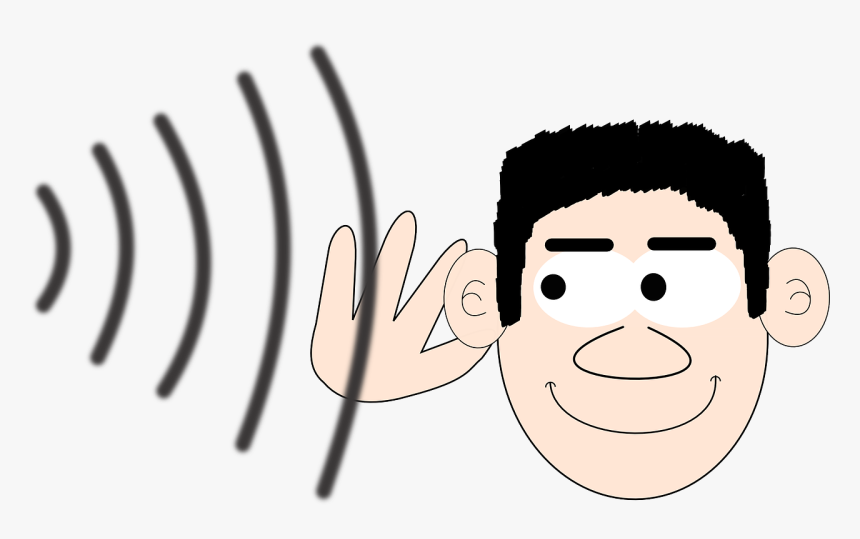         POGODI ODAKLE DOLAZI ZVUK.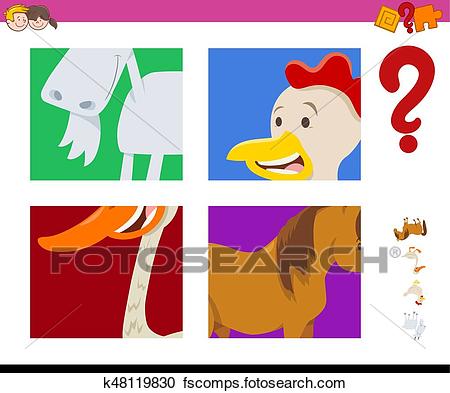            RECI MI, ŠTO SI TO ČULA?*Napomena za roditelja: Proizvedite zvuk određenim predmetom po želji, dok učenica ne gleda.Ako ne obrati pažnju, ponovite ga još jednom.Ako opet ne obrati pažnju, priđite joj i ponovite zvuk tim predmetom dok ga gleda.Zatim joj pokažite predmet i pitajte: „Što si to čula? To je… (neka vam kaže naziv predmeta)“